Externato Camilo Castelo Branco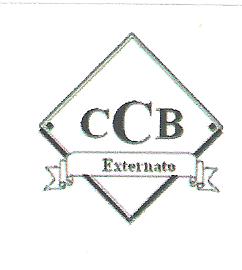 A participação neste projeto é de extrema importância até porque a nossa escola, Externato Camilo Castelo Branco, está instalada num antigo palácio do século XVIII e possui muitos e lindíssimos painéis de azulejos dessa época, que nos esforçamos por os manter em boas condições. Já o mesmo não acontece na escadaria do Palácio, que é comum a uns vizinhos que não respeitam a preservação dos painéis e estes encontram-se muito degradados e com falta de alguns azulejos.         Neste sentido, e para dar a conhecer esta arte muito antiga os alunos do 1º ciclo e Pré-Escolar a partir de uma foto e com a ajuda da Educadora Estagiária Vanessa reproduziram o desenho de uma das varandas do Externato, transformando-o no painel de entrada e identificação do Externato. Cada aluno decalcou em papel vegetal o desenho, que picotou e que irá reproduzir em azulejo no dia 15 de fevereiro no Museu Nacional do Azulejo.Posteriormente, irá ser montado o painel, que ficará exposto no externato de modo a chamar a atenção de toda a comunidade educativa e visitantes da importância da preservação do património azulejar português.              					Professores responsáveis:Vanessa LaranjeiraAna Maria Nascimento